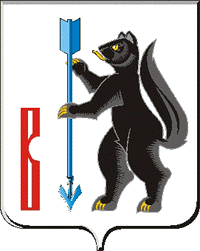 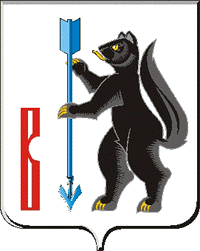 РОССИЙСКАЯ ФЕДЕРАЦИЯСВЕРДЛОВСКАЯ ОБЛАСТЬДУМА ГОРОДСКОГО ОКРУГА ВЕРХОТУРСКИЙ Р Е Ш Е Н И Е                от «09» февраля 2022г. №12                                                           г. Верхотурье  Об утверждении Положения  о старостах сельских населенных пунктов городского округа ВерхотурскийРассмотрев представленный Администрацией городского округа Верхотурский проект решения Думы городского округа Верхотурский об утверждении Положения о старостах сельских населенных пунктов городского округа Верхотурский, в целях реализации требований статьи 27.1 Федерального закона от 6 октября 2003 года № 131-ФЗ «Об общих принципах организации местного самоуправления в Российской Федерации», закона Свердловской области от 22 мая 2019 г. № 43-ОЗ «Об отдельных вопросах регулирования статуса старост населенных пунктов, расположенных на территории Свердловской области», руководствуясь статьей 21 Устава городского округа Верхотурский, Дума городского округа Верхотурский РЕШИЛА:1.Утвердить Положение «О старостах сельских населенных пунктов городского округа Верхотурский» (прилагается).2.Настоящее Решение вступает в силу с момента опубликования.3.Опубликовать настоящее Решение в информационном бюллетене «Верхотурская неделя» и разместить на официальном сайте городского округа Верхотурский.4.Контроль исполнения настоящего Решения возложить на постоянно действующую комиссию по безопасности и местному самоуправлению Думы городского округа Верхотурский.                  Глава городского округ Верхотурский                                               А.Г. Лиханов                 Председатель Думы городского округа Верхотурский                                   И.А. КомарницкийПРИЛОЖЕНИЕ к решению Думы городскогоокруга Верхотурский от  «09» февраля 2022г. №12                        ПОЛОЖЕНИЕО СТАРОСТАХ СЕЛЬСКИХ НАСЕЛЕННЫХ ПУНКТОВГОРОДСКОГО ОКРУГА ВЕРХОТУРСКИЙ Статья 1. Общие положения1. Настоящее Положение разработано в соответствии с Федеральным законом от  № 131-ФЗ «Об общих принципах организации местного самоуправления в Российской Федерации» (далее – Федеральный закон № 131-ФЗ), Законом Свердловской области от  № 43-ОЗ «Об отдельных вопросах регулирования статуса старост населенных пунктов, расположенных на территории Свердловской области» в Российской Федерации» (далее – Закон № 43-ОЗ), Методическими рекомендациями по организации деятельности старост сельских населенных пунктов в области защиты населения и территорий от чрезвычайных ситуаций и пожаров от 05.07.2017 № 2-4-71-29-28, Уставом городского округа Верхотурский и определяет порядок и сроки принятия решения о назначении старосты, гарантии деятельности старост сельских населенных пунктов городского округа Верхотурский (далее – староста), а также порядок и сроки принятия решения о прекращении полномочий старосты.2.Для организации взаимодействия органов местного самоуправления городского округа Верхотурский и жителей сельского населенного пункта при решении вопросов местного значения в сельском населенном пункте, расположенном в городском округе Верхотурский, может назначаться староста сельского населенного пункта (далее - староста).3.Староста назначается решением Думы городского округа Верхотурский по сходу граждан в соответствии с Положением, из числа лиц, проживающих на территории данного населенного пункта.4.Староста не является лицом, замещающим государственную должность, должность государственной гражданской службы, муниципальную должность или должность муниципальной службы, не состоит в трудовых отношениях и иных, непосредственно связанных с ними отношениях, с органами местного самоуправления.5.Старостой может быть назначен гражданин Российской Федерации, достигший на день рассмотрения вопроса о выдвижении старосты возраста 18 лет, обладающий активным избирательным правом, проживающий на территории сельского населенного пункта.6.Старостой не может быть назначено лицо:1) замещающее государственную должность, должность государственной гражданской службы, муниципальную должность или должность муниципальной службы;2) признанное судом недееспособным или ограниченно дееспособным;3) имеющее непогашенную или неснятую судимость.7.При осуществлении своей деятельности староста руководствуется Конституцией Российской Федерации, федеральным законодательством, законодательством Свердловской области, настоящим Положением и иными муниципальными правовыми актами городского округа Верхотурский.8.Населенные пункты, в которых создаются старосты, определяются нормативно правовым актом Администрации городского округа Верхотурский. Статья 2. Выдвижение кандидатуры старосты или досрочное прекращение полномочий старосты 	10.Сход граждан сельского населенного пункта по вопросу выдвижения кандидатуры старосты или выдвижения инициативы о досрочном прекращении полномочий старосты (далее – сход граждан) в соответствии с частью 2 статьи 25.1 Федерального закона № 131-ФЗ правомочен при участии в нем более половины обладающих избирательным правом жителей сельского населенного пункта (Приложение1, 2).11.Сход граждан сельского населенного пункта по вопросу выдвижения кандидатуры старосты проводится на основании ст. 14.1 Устава городского округа Верхотурский.12.Протокол схода граждан подписывается и направляется начальником территориального управления Администрации городского округа Верхотурский в Думу городского округа Верхотурский в течение 3 дней со дня проведения схода граждан.13.Назначенному старосте выдается удостоверение, подписанное Главой городского округа Верхотурский, являющийся документом, подтверждающим его полномочия (Приложение № 3).14.Удостоверение старосты сельского населенного пункта выдается на срок полномочий старосты сельского населенного пункта.Глава городского округа Верхотурский не позднее 10 дней после принятия Решения Думы городского округа Верхотурский о назначении старосты организует выдачу оформленного в соответствии с настоящим Положением удостоверения старосты. Удостоверение старосты подписывается Главой городского округа Верхотурский и вручается старосте в течение месяца начальником территориального управления Администрации городского округа Верхотурский.Староста пользуется удостоверением в течение срока его полномочий и обеспечивает его сохранность.При прекращении срока полномочий старосты, в том числе досрочном, удостоверение подлежит уничтожению.В случае, если при оформлении удостоверения в него внесена неправильная или неточная запись, или допущена иная ошибка, испорченный бланк удостоверения подлежит уничтожению.В случае утраты удостоверения, его порчи, изменения фамилии, имени, отчества, по письменному заявлению старосты выдается новое удостоверение. В заявлении указывается основание выдачи нового удостоверения.Выдача нового удостоверения во всех случаях (кроме утраты) старосте осуществляется при возврате ранее выданного удостоверения.Недействительные удостоверения, а также возвращенные удостоверения подлежат уничтожению с составлением соответствующего акта. Дата, номер акта заносятся в журнал учета удостоверений старост соответствующей территориальной администрации.Журнал регистрации удостоверений старост сельских населенных пунктов ведет отдел по делам гражданской обороны и чрезвычайных ситуаций Администрации городского округа Верхотурский (Приложение 4).Статья 3. Порядок и сроки принятия решения городского округа Верхотурский о назначении или о досрочном прекращении полномочий старосты 	15.Решение о назначении старосты или о досрочном прекращении полномочий старосты принимается Думой городского округа Верхотурский в срок не позднее 30 дней со дня поступления протокола схода граждан, а если протокол поступил в Думу городского округа Верхотурский в период между сессиями Думы городского округа Верхотурский,- не позднее чем через три месяца со дня поступления протокола.16.При рассмотрении и принятии Думой городского округа Верхотурский решения о досрочном прекращении полномочий старосты должны быть обеспечены:1) заблаговременное получение старостой уведомления о дате и месте проведения соответствующего заседания, а также ознакомление с протоколом схода граждан;2) предоставление старосте возможности дать депутатам Думы городского круга Верхотурский объяснения по поводу обстоятельств, выдвигаемых в качестве оснований досрочного прекращения его полномочий.17.Решение Думы городского округа Верхотурский о досрочном прекращении полномочий старосты подлежит официальному опубликованию (обнародованию) не позднее чем через 5 дней со дня его принятия. В случае, если староста в письменном виде изложил свое особое мнение по вопросу досрочного прекращения полномочий, оно подлежит опубликованию (обнародованию) одновременно с указанным решением Думы городского округа Верхотурский.18.Полномочия старосты в соответствии с частью 5 статьи 27.1 Федерального закона № 131-ФЗ прекращаются досрочно в случае:1) смерти;2) отставки по собственному желанию;3) признания судом недееспособным или ограниченно дееспособным;4) признания судом безвестно отсутствующим или объявления умершим;5) вступления в отношении его в законную силу обвинительного приговора суда;6) выезда за пределы сельского населенного пункта на постоянное место жительства;7) прекращения гражданства Российской Федерации, прекращения гражданства иностранного государства – участника международного договора Российской Федерации, в соответствии с которым иностранный гражданин имеет право быть избранным в органы местного самоуправления, приобретения им гражданства иностранного государства либо получения им вида на жительство или иного документа, подтверждающего право на постоянное проживание гражданина Российской Федерации на территории иностранного государства, не являющегося участником международного договора Российской Федерации, в соответствии с которым гражданин Российской Федерации, имеющий гражданство иностранного государства, имеет право быть избранным в органы местного самоуправления.Статья 4. Цели, задачи, направления и полномочия старосты19.Организация деятельности старост возложена на Администрацию городского округа Верхотурский в лице отдела по делам гражданской обороны и чрезвычайным ситуациям в сфере обеспечения первичных мер предупреждения чрезвычайных ситуаций. 20.Координация деятельности старосты возложена на начальника территориального управления Администрации городского округа Верхотурский, в подведомственных населенных пунктах, в которых созданы старосты.21.Староста обязан в ежедневном режиме до 10:00 устанавливать связь с ЕДДС:доведение, уточнение информации о текущей обстановке в населенном пункте;уточнение метеорологического прогноза и рисков возникновения чрезвычайной ситуации на территории;При угрозе и (или) возникновении чрезвычайной ситуации (пожаров, наводнений, происшествий на водных объектах):организация незамедлительного сообщения в ЕДДС при обнаружении очагов природных и техногенных неблагоприятных воздействий;незамедлительное информирование начальника территориального управления Администрации городского округа Верхотурский и оперативного дежурного ЕДДС о складывающейся и /или прогнозируемой обстановке;организации информирования населения о сложившейся обстановке, в том числе методом подворного обхода.22.Основные задачи старост:1) В течение дня:взаимодействие с начальником территориального управления Администрации городского округа Верхотурский по вопросам жизнеобеспечения сельского населенного пункта, в том числе обеспечения населения водой, электроэнергией, жилищно-коммунального хозяйства;установление состояния исправности/неисправности линий связи с контактными телефонами добровольных пожарных;участие в обходе мест проживания социально-неадаптированных и маломобильных групп населения2) При профилактике техногенных и ландшафтных пожаров принимает участие в:разъяснении населению недопустимости разведения костров, сжигания мусора в неприспособленных для этого местах;информировании населения о соблюдении мер пожарной безопасности путем проведения сходов граждан, подворовых обходов, размещения информации в местах с массовым пребыванием людей;проверке добровольных пожарных;организации своевременной очистки придомовой территории от зарослей сухой травы, кустарника, бытового мусора:взаимодействии с подразделениями пожарной охраны, органами пожарного надзора в обеспечении соблюдения правил пожарной безопасности жилых домов, и других объектов.3) По профилактике безопасности на водных объектах староста населенного пункта принимает участие в:осуществлении информирования населения о правилах поведения на воде путем проведения сходов граждан, подворных обходов, размещении информации в общественных местах; обходе береговой полосы в местах массового присутствия населения, проведении профилактических бесед о правилах поведения на воде, принятии мер по их перекрытию несанкционированного доступа к воде, установке информационных знаков, запрещающих, ограничительных знаков и аншлагов;в проведении профилактических бесед с детьми и подростками в детских садах и школах.4) ежегодно направлять отчет о своей деятельности (в свободной форме) в Администрацию городского округа Верхотурский через начальника территориального управления Администрации городского округа Верхотурский в срок до 1 мая  и 1 декабря;22.Основная цель деятельности старост – это предупреждение или минимизация последствий чрезвычайных ситуаций путем доведения до единой дежурно-диспетчерской службы, Администрации городского округа Верхотурский, граждан информации об угрозе возникновения или возникновении чрезвычайных ситуаций.	23.Староста сельского населенного пункта вправе:принимать участие в порядке, установленном Уставом городского округа Верхотурский и (или) нормативным правовым актом Думы городского округа Верхотурский в заседаниях Думы городского округа Верхотурский; содействовать органам местного самоуправления в привлечении граждан к участию на добровольной основе в социально значимых для сельского населенного пункта мероприятиях в целях решения вопросов местного значения, в том числе по обеспечению сохранности спортивных и детских игровых площадок, охране памятников истории и культуры местного значения, поддержанию в надлежащем состоянии мест захоронения, содержанию улиц и придомовых территорий; содействовать в контроле по соблюдению правил благоустройства территории сельского населенного пункта, в соответствии с правилами благоустройства территории муниципального образования.Статья 7. Гарантии деятельности старосты24.Старосте при осуществлении его деятельности гарантируется:1) рассмотрение Администрацией городского округа Верхотурский обращений и предложений старосты по результатам взаимодействия с населением;2) в порядке, установленным нормативным правовым актом Администрации городского округа Верхотурский доступ к информации, необходимой для осуществления деятельности, возможность распространения данной информации.3) возмещение расходов, связанных с осуществлением деятельности, полномочиями старосты сельского населенного пункта устанавливаются нормативно правовым актом Администрации городского округа Верхотурский при наличии бюджетных ассигнований и открытых лимитов бюджетных обязательств главному распорядителю бюджетных средств городского округа на реализацию гарантий деятельности старост сельских населенных пунктов.4) внеочередной прием старосты Главой городского округа Верхотурский по вопросам, затрагивающие интересы жителей сельского населенного пункта.Староста предварительно уведомляет организационной отдел Администрации городского округа Верхотурский о необходимости приема (в любой форме, в том числе посредством электронной почты, телефонной связи).Специалист организационного отдела Администрации городского округа Верхотурский, обеспечивающий организацию приема, согласовывает с главой  городского округа Верхотурский дату и время внеочередного приема и уведомляет старосту сельского населенного пункта о назначенной дате и времени внеочередного приема.Внеочередной прием старосты сельского населенного пункта должен быть обеспечен Главой городского округа в течение пяти рабочих дней со дня получения уведомления старосты сельского населенного пункта.Приложение № 1к Положению о старостахсельских населенных пунктов,утвержденному решением Думыгородского округа Верхотурскийот  «09» февраля 2022г. №12ПОДПИСНОЙ ЛИСТМы, нижеподписавшиеся жители населенного пункта _______________ (наименование населенного пункта) выдвигаем инициативу проведения схода граждан в данном населенном пункте по вопросу назначения старосты/досрочного прекращения полномочий старосты.В качестве кандидата на назначение старостой _____________________________ (наименование сельского населенного пункта) предлагаем ___________ (Ф.И.О), ___________ (дата рождения) _______________ (адрес), ____________ (паспортные данные).Основанием досрочного прекращения полномочий старосты является ____________________ (указать обстоятельства, являющиеся основанием прекращения полномочий).Подписи заверяю _______________________________________________________________________________________________________________________________ (ФИО, дата рождения, данные паспорта (или заменяющего его документа), адрес места жительства лица, осуществляющего сбор подписей).______________________          (дата, подпись)Приложение № 2к Положению о старостахсельских населенных пунктов,утвержденному решением Думы городского округаВерхотурский от  «09» февраля 2022г. №12Согласие на назначение старостой ______________________________________                                                                      (наименование муниципального образования)Я, ____________________________________________________________________ (Ф.И.О., год рождения, адрес проживания, данные паспорта или заменяющего его документа), согласен (согласна) на назначение меня старостой ____________________________ (наименование населенного пункта).Сообщаю, что в отношении меня отсутствует вступившее в силу решение суда о признании недееспособным или ограничении дееспособности, отсутствует непогашенная судимость, я не замещаю государственную должность, должность государственной гражданской службы, муниципальную должность или должность муниципальной службы.            Я, в целях назначения меня старостой _____________ (наименование населенного пункта), даю согласие органам местного самоуправления ____________ (наименование муниципального образования) на обработку моих персональных данных, то есть на совершение действий, предусмотренных п. 3 ст. 3 Федерального закона от 27.07.2006 № 152-ФЗ "О персональных данных".       Настоящее согласие действует со дня его подписания до дня отзыва в письменной форме._______________                                       ______________ /___________________/Дата                                                                                 подпись                  расшифровка (ФИО)Приложение № 3к Положению о старостахсельских населенных пунктовутвержденному решением Думыгородского округа Верхотурскийот  «09» февраля 2022г. №12ОБРАЗЕЦ УДОСТОВЕРЕНИЯ старосты сельского населенного пункта городского округа Верхотурский┌════════════════════════════════════┬════════════════════════════════════‰│                                    │                                    │ │                                    │                                    │ │                                    │                                    │ │                                    │                                    │ │                                    │                                    │ │                                    │                                    │ │                                    │                                    │ │                                    │       УДОСТОВЕРЕНИЕ СТАРОСТЫ       │ │                                    │                                    │ │                                    │                                    │ │                                    │                                    │ │                                    │                                    │ │                                    │                                    │ │                                    │                                    │ │                                    │                                    │ │                                    │                                    │ │                                    │                                    │ └════════════════════════════════════┴════════════════════════════════════…
┌════════════════════════════════════┬════════════════════════════════════‰│            Администрация           │    УДОСТОВЕРЕНИЕ СТАРОСТЫ N ____   │ │   городского округа Верхотурский   │                                    │ │                                    │ Фамилия ___________________________│ │ ┌══════════‰                       │ Имя _______________________________│ │ │          │                       │ Отчество __________________________│ │ │          │                       │                                    │ │ │   Место  │                       │ __________________________________ │ │ │    для   │                       │ (наименование сельского населенного│ │ │фотографии│                       │               пункта)              │ │ │          │ М.П. _________________│Срок действия до "__" ____ 20__ года│ │ │          │      (личная подпись) │                                    │ │ └══════════…                       │                                    │ │Дата выдачи "__" _________ 20__ года│ Глава городского округа            │ │                                    │ Верхотурский                       │ │  Настоящее удостоверение подлежит  │ _________________ ________________ │ │ возврату при прекращении полномочий│     (подпись)         (Ф.И.О.)     │ │              старосты              │ М.П.                               │ └════════════════════════════════════┴════════════════════════════════════…ОПИСАНИЕ УДОСТОВЕРЕНИЯ СТАРОСТЫ СЕЛЬСКОГО НАСЕЛЕННОГО ПУНКТА ГОРОДСКОГО ОКРУГА ВЕРХОТУРСКИЙУдостоверение в развернутом виде размером 7 x 20,5 см.На лицевой стороне удостоверения размещена надпись буквами: «УДОСТОВЕРЕНИЕ СТАРОСТЫ».На левой внутренней стороне удостоверения в верхней части по центру размещена надпись: «Администрация городского округа Верхотурский».Ниже слева место для фотографии размером 3 x 4 см.Справа от места для фотографии в нижней части надпись:
"М.П. _________________     (личная подпись)".В нижней части по центру надпись: «Дата выдачи «__» ____________ 20__ года».Ниже надпись: «Настоящее удостоверение подлежит возврату при прекращении полномочий старосты»На правой внутренней стороне удостоверения по центру надпись: «УДОСТОВЕРЕНИЕ СТАРОСТЫ № __».Ниже в три строчки надпись:"Фамилия ___________________________Имя _______________________________Отчество __________________________".    Ниже надпись: "___________________________________                   (наименование сельского населенного пункта)".Ниже надпись: «Срок действия до «__» ___________ 20__ года».Ниже в четыре строчки надпись:"Глава городского округа Верхотурский_________________ ________________    (подпись)         (Ф.И.О.)".Ниже слева надпись: «М.П.»Приложение № 4к Положению о старостахсельских населенных пунктов,утвержденному решением Думыгородского округа Верхотурскийот  «09» февраля 2022г. №12Журналрегистрации удостоверений старостсельских населенных пунктов, входящих в составгородского округа ВерхотурскийНачат: "__" _______________ 20__ г.Окончен: "__" _______________ 20__ г.Графы журнала№ п/пФамилия, имя, отчествоДата рожденияДомашний адресДанные паспорта (или заменяющего его документа).Подпись и дата подписания листаНомер удостоверения старосты сельского населенного пунктаФ.И.О. гражданина, назначенного старостой сельского населенного пункта; дата и номер решения Думы городского округа о назначении старостыСельский населенный пункт, старостой которого назначен гражданинНачало и окончание срока полномочий старосты сельского населенного пунктаДата выдачи удостоверения старосты сельского населенного пункта; подпись старосты сельского населенного пункта; Ф.И.О., должность и подпись уполномоченного муниципального служащегоДата возврата удостоверения старосты сельского населенного пункта; подпись гражданина; Ф.И.О., должность и подпись уполномоченного муниципального служащего